Nota: todo lo en color rojo es para rellenar con antecedentes.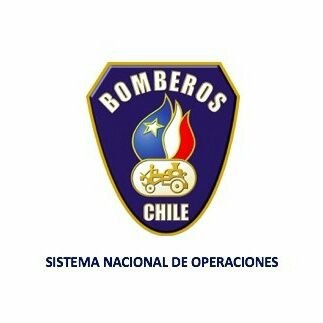 GRUPO USAR XXXXXXXXXLOGO GRUPOFORMULARIO REVISION DEL PAA LOGO GRUPO1IntroducciónEl presente formulario debe ser llenado por el encargado del proceso de acreditación del GTO-USAR y será enviado al Punto Focal Operativo Nacional, con motivo del proceso de Acreditación del grupo USAR XXXXXXX de la Institución Patrocinante XXXXXXXX, de acuerdo con el Manual Proceso de Acreditación y Reacreditación Nacional para grupos de Búsqueda y Rescate Urbano (USAR) Chile.El presente formulario debe ser llenado por el encargado del proceso de acreditación del GTO-USAR y será enviado al Punto Focal Operativo Nacional, con motivo del proceso de Acreditación del grupo USAR XXXXXXX de la Institución Patrocinante XXXXXXXX, de acuerdo con el Manual Proceso de Acreditación y Reacreditación Nacional para grupos de Búsqueda y Rescate Urbano (USAR) Chile.2Información del InstrumentoInformación del InstrumentoInformación del InstrumentoInformación del InstrumentoN.ºCapítuloDocumentosRevisiónSI/NOObservaciones ComentariosIPortadaXXXXXXXXXXIICarta conductora del PAA de la institución patrocinadora.XXXXXXXXXXIIIÍndiceXXXXXXXXXXaHoja de datos del grupo USARIncluido en los formularios AC-SNO Alerta y MovilizaciónXXbEvaluación inicial del MentorInforme entregado por el MentorXXXXXXXXXXcOrganigrama, funciones y registro de personal del grupo USAR.Anexo USAR 1, incluir cumplimiento de perfiles de cargoXXXXXXXXXXdRegistro de Equipamiento del grupo USARAnexo USAR 7XXXXXXXXXXePlan de acción de la lista de verificaciónPAR-USAR 06.1 y PAR-USAR 06.2 para superar falencias (brechas) detectadas en la autoevaluación o identificadas por el Mentor.XXXXXXXXXX3Conclusión de la revisiónConclusión de la revisiónRevisada la información contenida en el PAA puedo indicar que el grupo USAR XXXXXX, se encuentra en condiciones de: Revisada la información contenida en el PAA puedo indicar que el grupo USAR XXXXXX, se encuentra en condiciones de: Revisada la información contenida en el PAA puedo indicar que el grupo USAR XXXXXX, se encuentra en condiciones de: SI o NOSI o NOContinuar con el proceso de acreditación.Si la conclusión anterior es SI se continua con el proceso, no llenado de los puntos 4 y 5 que están más adelanteSi la conclusión anterior es SI se continua con el proceso, no llenado de los puntos 4 y 5 que están más adelanteSi la conclusión anterior es SI se continua con el proceso, no llenado de los puntos 4 y 5 que están más adelanteSi la conclusión anterior es NO, por la no existencia de la información que debe contener el PAC, se considera el llenado del punto 4 con la información faltanteSi la conclusión anterior es NO, por la no existencia de la información que debe contener el PAC, se considera el llenado del punto 4 con la información faltanteSi la conclusión anterior es NO, por la no existencia de la información que debe contener el PAC, se considera el llenado del punto 4 con la información faltante4Información faltante o con detalles del PAA4.1Posibilidad de mejoraPuntoXXXXXXXXXXX4.2Posibilidad de mejoraPuntoXXXXXXXXXXX4.3Posibilidad de mejoraPuntoXXXXXXXXXXX5Segunda revisión del PAASe realiza con la información que hace llegar el grupo USARSegunda revisión del PAASe realiza con la información que hace llegar el grupo USARRecibida la información faltante que se solicitó y revisada el PAA se puede indicarRecibida la información faltante que se solicitó y revisada el PAA se puede indicarRecibida la información faltante que se solicitó y revisada el PAA se puede indicarSI o NOSI o NOSe encuentra en condiciones de continuar el procesoSi nuevamente el PAA tiene observaciones, se volverá a la etapa de autoevaluaciónSi nuevamente el PAA tiene observaciones, se volverá a la etapa de autoevaluaciónSi nuevamente el PAA tiene observaciones, se volverá a la etapa de autoevaluación6Información de envió de PAR-USAR 08Este informe del PORTAFOLIO DE ANTECEDENTES ABREVIADOS (PAA) será enviado en digital, debidamente firmado por el Encargado del Proceso de Acreditación del GTO-USAR por mail en formato digital al PFON, Líder grupo USAR, Central SNO, GTO-USAR y Líder Equipo Acreditación cuando se nombre. Este informe del PORTAFOLIO DE ANTECEDENTES ABREVIADOS (PAA) será enviado en digital, debidamente firmado por el Encargado del Proceso de Acreditación del GTO-USAR por mail en formato digital al PFON, Líder grupo USAR, Central SNO, GTO-USAR y Líder Equipo Acreditación cuando se nombre. Los receptores del PAR-USAR 08 deberán realizar su archivo digital y si es necesario la impresión del formulario, Central SNO mantendrá copias impresas de toda la documentación.Los receptores del PAR-USAR 08 deberán realizar su archivo digital y si es necesario la impresión del formulario, Central SNO mantendrá copias impresas de toda la documentación.Datos del Formulario PAR-USAR 08Datos del Formulario PAR-USAR 08Fecha entregaXX de XXXXXX de 20XX.GrupoUSARXXXXXXEncargado Proceso GTO XXXXXXFirma
EncargadoXXXXXX